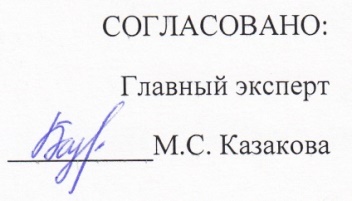 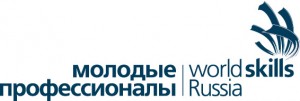 	Организация WorldSkillsRussia (WSR) с согласия технического комитета в соответствии с уставом организации и правилами проведения конкурсов установила нижеизложенные минимально необходимые требования владения этим профессиональным навыком для участия в конкурсе.Техническое описание включает в себя следующие разделы:ВВЕДЕНИЕСПЕЦИФИКАЦИЯ СТАНДАРТОВСТРАТЕГИЯ И СПЕЦИФИКАЦИЯ ОЦЕНКИСХЕМА ОЦЕНКИКОНКУРСНОЕ ЗАДАНИЕУПРАВЛЕНИЕ НАВЫКАМИ И КОММУНИКАЦИЯ ИНФОРМАЦИОННОЕ ВЗАИМОДЕЙСТВИЕСПЕЦИАЛЬНЫЕ ТРЕБОВАНИЯ БЕЗОПАСНОСТИ МАТЕРИАЛЫ И ОБОРУДОВАНИЕОСОБЫЕ ПРАВИЛА ДЛЯ КОМПЕТЕНЦИЙУЧАСТИЕ ПОСЕТИТЕЛЕЙ И СМИЭКОЛОГИЧНОСТЬМАТЕРИАЛЫ ДЛЯ КОНСУЛЬТАТЦИИ С ПРЕДСТАВИТЕЛЯМИ ИНДУСТРИИДата вступления в силу: ______________________ 1. 	ВВЕДЕНИЕ1.1.	Название и описание соревнования по компетенции Флористика1.1.2. Описание соответствующих рабочих функций  или видов деятельности	Флорист может работать в одном из нескольких сегментов, в том числе он может открыть свое дело, работая с заказами или в секторе розничной продажи. В связи с этим для работы с клиентами им необходимо обладать деловой хваткой и отличными навыками общения. Чрезвычайно важны высочайший уровень внимательности к клиенту и навыки продаж. Поскольку тематические цветочные работы зачастую заказываются для важных событий, таких как свадьба, вечеринка и запуск продукции, то флорист должен обладать навыками в области планирования и менеджмента и быть способным предложить подходящий профессиональный совет клиенту и разъяснить видение и масштаб законченного проекта.	Цветы и другие ботанические материалы деликатны, легко повреждаются, портятся и имеют ограниченный срок хранения. В связи с этим флорист должен знать, как ухаживать за срезанными цветами и материалами, с которыми он/она работает, и применять глубокие знания в сфере эффективного поиска поставщиков, закупок и хранения всех ботанических материалов. 	Дизайн цветочных работ, будь то маленький букет или большая инсталляция для крупного мероприятия, требует от флориста инновационного и креативного подхода, а также способности продемонстрировать художественный и дизайнерский талант, который объединяет в себе эстетичность и практичность. Флорист должен применять правила и теорию композиции, цвета и техники, признанные в искусстве флористике по всему миру, и уметь ясно выражать идеи, отражающие принципы и элементы цветочного дизайна, в своих работах. 	Флорист использует свой опыт и знания цветов, растений, ботанических материалов и аксессуаров для создания цветочных композиций. В индустрии имеется широкий выбор мест для трудоустройства. Некоторые флористы могут работать в розничных магазинах и создавать букеты и икебаны для продажи и должны, соответственно, хорошо разбираться в рынке  и коммерческих ограничениях. Флористы на другом конце профессионального спектра могут получать заказы на создание цветочных стендов для крупных высокопрофильных международных мероприятий, которые требуют интерпретации темы и эффективной работы с большой командой и другими профессионалами в сжатые сроки. 1.2. 	Актуальность и значимость данного документа		Данный документ содержит информацию о стандартах, необходимых для участия в данном соревновании по компетенции, а также принципы оценки, методы и процедуры проведения соревнования. 		Каждый Эксперт и Конкурсант должен знать и понимать это техническое описание.	В случае любого противоречия между различными переводами технического описания приоритет имеет англоязычная версия.1.3. 	Сопроводительная документация	Поскольку данное техническое описание содержит только ту информацию, которая имеет отношение к конкретной компетенции, его надлежит использовать вместе со следующими документами:правила чемпионатаспецификация стандартов WorldSkills;стратегия оценивания WorldSkills;онлайн-ресурсы, указанные в данном документе;СПЕЦИФИКАЦИЯ СТАНДАРТОВОбщие сведения о спецификации стандартов worldskills (wsss)	Спецификация стандартов определяет знания, понимание и конкретные навыки, которые составляют основу лучших международных практик в технической и профессиональной деятельности. Она должна отражать коллективное международное понимание того, что соответствующие рабочие функции и виды деятельности значат для промышленности и бизнеса(www.worldskills.org/WSSS).	Каждое соревнование по компетенции нацелено на то, чтобы продемонстрировать лучшие мировые практики, описанные в спецификации стандартов, в максимально возможной степени. Таким образом, спецификация стандартов – это руководство по обучению и подготовке к соревнованиям по компетенции.	На соревнованиях по компетенции знание и понимание оцениваются через их применение на практике. Отдельных тестов на знание и понимание проводиться не будет.       	Спецификация стандартов четко разделена на озаглавленные секции с кодовыми номерами. Для образования относительной значимости секции в рамках спецификации стандартов указывается процент от общей оценки, вносимый данной секцией. Сумма всех оценок равняется 100%.	Схема оценки и конкурсное задание оценивают только те компетенции, которые обозначены в спецификации стандартов. Они отражают спецификацию стандартов настолько полно, насколько это возможно в рамках ограничений соревнования по компетенции.	Схема оценки и конкурсное задание следуют указанному в спецификации стандартов распределению оценок, настолько, насколько это возможно на практике. Допускаются отклонения в пределах пяти процентов при условии, что это не искажает соотношений указанных в спецификации стандартов. Спецификация стандартовСТРАТЕГИЯ И СПЕЦИФИКАЦИЯ ОЦЕНКИОбщее руководство	Оценка производится согласно стратегии оценивания WorldSkills. Стратегия устанавливает принципы и методы, которым надлежит следовать при выставлении оценок на Чемпионате WorldSkills. 	Практика экспертной оценки является фундаментом Чемпионата WorldSkills. По этой причине именно оценка выступает предметом непрерывного профессионального совершенствования и заслуживает пристального внимания. Развитие оценочной экспертизы послужит источником данных о том, как использовать в будущем и в каком направлении развивать основные инструменты оценивания, используемые WorldSkills, то есть: схему оценки, конкурсное задание и Информационную систему чемпионата (CIS). 	Оценивание в рамках соревнования WorldSkills разделяется на два широких подвида: оценка по измеримым параметрам и судейская оценка. При обоих видах оценивания большую важность для обеспечения качества имеет использование четких ориентиров, относительно которых оценивается каждый аспект.	Схема оценки должна включить эти критерии, а также учитывать соотношения оценок, обозначенные в спецификации стандартов. Конкурсное задание выступает инструментом оценивания для соревнования по компетенции и выполнения сообразно специфики стандартов. Информационная  система Чемпионата (CIS) позволяет записывать  оценки вовремя и с высокой точностью, а так же обладает постоянно расширяющимися дополнительными возможностями.	Схема оценки в общих чертах определяет процесс разработки конкурсного задания. Далее схема оценки и конкурсное задание должны разрабатываться и развиваться в рамках интегративного  процесса, чтобы в итоге прийти к соответствию со спецификацией стандартов и Стратегией оценивания, которые подаются на утверждение в WSI совместно, чтобы продемонстрировать их качество и соответствие спецификации стандартов.	Перед тем, как отправить схему оценки и конкурсное задание на утверждение в WSI, необходимо согласовать их с Консультантами по компетенциям  WSI, чтобы извлечь максимальную пользу из возможностей Информационной системы чемпионата (CIS).СХЕМА ОЦЕНКИ 4.1 Общее руководство	Этот раздел описывает роль и место схемы оценки, то, как Эксперты оценивают работу Конкурсантов на примере конкурсное задания, процесс выставления оценки и требований к ней.	Схема оценки – это основной инструмент Чемпионат WorldSkills, который связывает оценивание и стандарты, представляющие компетенции, которые подлежат оценке. Она разработана с целью присудить оценки за каждый аспект работы в соответствии с их соотношением в спецификации стандартов.	Отражая соотношение оценок в спецификации стандартов, схема оценки устанавливает параметры для разработки конкурсного задания в зависимости от его специфики на основе схемы выставления оценок, после чего схема оценки и конкурсное задание должны разрабатываться совместно.	Раздел 2.1. определяет, насколько схема оценки и конкурсное задание могут отклоняться от соотношений, указанных в спецификации стандартов, если не существует другой практически выполнимой альтернативы. 	Схема оценки и конкурсное задание  могут разрабатываться одним человеком, группой людей или же всеми Экспертами. Финальные версии детально проработанных схем оценки и конкурсного задания должны быть утверждены всем Жюри перед отправкой на независимую оценку качества. Исключение из этого процесса составляют те соревнования по компетенции, схемы оценки и конкурсные задания  для которых утверждены Менеджером соревнований по компетенции. 	Кроме того, Экспертам предлагается предоставлять их схемы оценок и конкурсные задания для комментирования и предварительного утверждения в процессе разработки с целью предотвратить неприятности и регресс разработки на более поздних стадиях. Также рекомендуется вести работу совместно с Консультантом по компетенции на данной промежуточной стадии для того, чтобы использовать все преимущества и возможности CIS.	Во всех случаях законченная и утвержденная схема оценки должна быть введена в Информационную систему Чемпионата (CIS), как минимум за восемь недель до Чемпионата через систему электронных таблиц CIS или иными согласованными способами. Ответственность за это несет Менеджер соревнований по компетенции. 4.2 Критерии оценки 	Основные разделы схемы оценки – это критерии оценки. Эти разделы тесно связаны с конкурсным заданием. В некоторых соревнованиях критерии оценки могут совпадать с заголовками разделов спецификации стандартов, в других – полностью от них отличаться. Как правило, выделяются от пяти до девяти критериев оценки. Вне зависимости от того, совпадают ли разделы, схема выставления оценок должна отражать соотношения, указанные в спецификации стандартов.	Главными разделами схемы оценки являются критерии оценки. Эти разделы тесно связаны с конкурсным заданием. Для некоторых соревнований по компетенции критерии оценки могут быть схожи с разделами в спецификации стандартов; для других они могут быть абсолютно отличны. Как правило, выделяется от пяти до девяти критериев оценки. Вне зависимости от соответствия разделам, схема оценки должна соответствовать весам, указанным в спецификации стандартов оценки. 	Критерии оценки создаются теми же Экспертами, которые разрабатывают схему оценки. Эти сотрудники способны определить критерии, наиболее подходящие для выставления финальной оценки конкурсного задания. Каждому критерию оценки присваивается буква алфавита (от A до I).	Форма итоговой оценки, сгенерированная Информационная система Чемпионата  (CIS), будет включать список критериев оценки.	Количество баллов за каждый критерий будет подсчитано Информационной системой Чемпионата (CIS). Оно будет равняться общей сумме всех баллов за каждый аспект оценки в рамках критериев оценки.4.3 Субкритерии	Каждый критерий оценки подразделяется на один и более субкритерий. Каждый субкритерийстановится заголовком формы оценки WorldSkills.	Каждая форма оценки (субкритерий) будет заполняться в указанный день.	Каждая форма оценки (субкритерий) содержит аспекты, которые должны быть оценены по измеримым параметрам или субъективно. У некоторых субкритериев есть и объективные, и субъективные аспекты оценки,  для каждого такого случая есть своя форма оценки. 4.4 Аспекты	Каждый аспект в деталях описывает один критерий, подлежащий оценке, и то, какие оценки могут быть ему выставлены, включая инструкции о том, как необходимо выставлять оценки. Аспекты могут быть оценены либо по измеримым параметрам, либо субъективно, что фиксируется в соответствующей форме оценки.	Форма оценки содержит подробный список всех оцениваемых аспектов, включая указание на то, какая оценка может быть выставлена по этому аспекту, образцы и ссылку на соответствующий раздел в спецификации стандартов.	Сумма оценок, выставляемых по каждому направлению, должна соответствовать рамкам значений, указанным в соответствующем разделе спецификации стандартов. Это будет зафиксировано в таблице распределения критериев в Информационной системе Чемпионата (CIS), в нижеследующем формате, где приведена схема выставления оценок из раздела С - 8 недель. (Раздел 4.1)4.5 Выставление оценок и судейская оценка	Судейская оценка имеет шкалу от 0 до 3. С целью соблюдения строгого системного подхода к применению шкалы судейская оценка должна использовать:  критерии для детального руководства по каждому аспекту;шкала 0-3 для определения:0: исполнение ниже уровня стандарта индустрии;1: исполнение на уровне стандарта индустрии;2: исполнение, которое отвечает стандарту индустрии и в какой-то степени превосходит этот стандарт;3: исполнение, которое значительно превосходит стандарт индустрии и признается отличным.	Три Эксперта будут выставлять оценки по каждому аспекту, в то время как четвертый Эксперт будет выступать в качества судьи для предотвращения предвзятой оценки в силу землячества. 4.6 Выставление оценок и оценка по измеримым параметрам	В оценке каждого аспекта участвует три Эксперта. Если нет отдельных указаний, может присуждаться только максимальная оценка или ноль. Если используются промежуточные оценки, они ясно определяются по каждому аспекту.4.7 Использование оценки по измеримым параметрам и судейской оценки	Решение о выборе типа оценивания - объективного или субъективного, будет принято во время разработки схемы оценки и конкурсного задания Чемпионата. 4.8 Заполнение спецификации оценки компетенции	Спецификация оценки основана на критериях, непосредственно относящихся к каждому модулю, как и в WSC2015.4.9 Процедуры оценивания компетенции	Заместитель главного эксперта делит Экспертов на три оценочные группы.  При составлении групп учитывается культурная принадлежность, язык (в каждой группе должен быть по меньшей мере один англоговорящий Эксперт), географический фактор, а также наличие прошлого опыта оценивания у Эксперта. Эксперт без Конкурсанта может присоединиться к любой оценочной группе для создания равновесия. 	Эксперты будут оценивать одни и те же аспекты на протяжении всего Чемпионата. 	Распределение баллов в случае каждого из четырех критериев определяется WSSS. Процесс оценки работ Конкурсантов решается Командой по управлению компетенцией. В рамках правил будет активно обеспечиваться соответствие оценки заданным критериям. 5 КОНКУРСНОЕ ЗАДАНИЕ5.1 Общие сведения	Разработку конкурсного задания регламентируют Разделы 3 и 4. Эти положения являются уточняющими.	Независимо от того, является ли конкурсное задание цельным или представляет собой несколько независимых или связанных модулей, оно обеспечивает оценивание навыков из каждой секции спецификации стандартов.	Задача конкурсного задания – обеспечить полноценные и сбалансированные возможности для оценивания по спецификации стандартов в соответствии со схемой оценки. Связь между конкурсным заданием, схемой оценки и спецификацией стандартов является ключевым показателем качества.	Конкурсное задание не покрывает случаи, выходящие за пределы спецификации  стандартов, оно не влияет на баланс оценок в рамках спецификации стандартов, кроме как в случаях, описанных в Разделе 2. 	Конкурсное задание позволяет оценить знание и понимание материала исключительно в приложении к практической деятельности.	Конкурсное задание не оценивает знания правил и норм Чемпионата WorldSkills.	Данное техническое описание содержит все аспекты, которые влияют на возможность конкурсного задания  охватить весь спектр оценок согласно Разделу 2.2 спецификации стандартов.5.2 Формат/структура конкурсного задания	Формат/структура Конкурсного задания представлена серией модулей разных видов и масштабов.5.3 Требования к оформлению конкурсного задания	Конкурсное задание составляется сторонними агентствами. Модули конкурсного задания - это дизайны, которые можно выбрать из списка ниже. Не менее трех модулей будет дано методом черного ящика.Обязательные элементы дизайнаБукет-связкаСвадебный декор;композиция из срезанных цветов;Дополнительные элементы дизайнавенок (не похоронный);украшение для комнат: подвесное, настенное, напольное и т.д .;украшение для стола;работа с горшечными растениямитематический дизайн;украшение объекта;цветочные ювелирные изделия;украшения для тела.5.4 Разработка конкурсного задания	Конкурсное задание должно подаваться на рассмотрение с использованием шаблонов, которые предоставляются WorldSkillsInternational (www.worldskills.org/expertcentre). Используйте шаблон Word для текстовых документов и DWG-шаблон для изображений. Кто разрабатывает конкурсные задания или модулиКонкурсное задание или модули составляются сторонними агентствами. 5.4.1 Как и где разрабатывается конкурсное задание или модули	Конкурсное задание или модули разрабатываются независимым образом.Когда разрабатывается конкурсное заданиеКонкурсное задание разрабатывается в соответствии со следующими временными рамками:5.5 Одобрение конкурсного задания	Конкурсное задание одобряет на Чемпионате Менеджер соревнования по компетенции, который учитывает уровень навыков Конкурсантов, временные ограничения и доступные материалы и оборудование.5.6 Выбор конкурсного задания	Конкурсное задание составляется третьими лицами. 5.7 Распространение конкурсного задания	Конкурсное задание распространяется через веб-сайт следующим образом:Не распространяется.5.8 Координация конкурсного задания (подготовка к чемпионату)За координацию конкурсного задания отвечает Менеджер соревнования по компетенции.5.9 Внесение изменений в конкурсное задание в ходе чемпионатаНе применимо.5.10 Спецификации относительно материала и производителя	Специальные материалы и/или технические описания изготовителя, необходимые конкурсанту для выполнения конкурсного задания, будут предоставлены организатором Чемпионата и доступны согласно списку www.worldskills.org/infrastructure, расположенному в экспертном центре.Не применимо.УПРАВЛЕНИЕ КОМПЕТЕНЦИЯМИ И ИНФОРМАЦИОННОЕ ВЗАИМОДЕЙСТВИЕ6.1 Дискуссионный форум	Перед началом Чемпионата любые дискуссии, взаимодействие, сотрудничество и принятие решений, относящиеся к соревнованию по компетенции, должны проходить в рамках дискуссионного форума компетенции (http://forums.worldskills.org). Принятые решения и другая информация относительно компетенций будут считаться действительными только в том случае, если они будут объявлены на этом форуме. Менеджер соревнований по компетенции  (или Эксперт, выбранный Менеджером соревнований по компетенции) будет модератором этого форума. Для ознакомления с требованиями к срокам предоставления информации и к ходу соревнования см. правила Чемпионата.6.2 Информация для конкурсантов	Вся информация для зарегистрированных Конкурсантов доступна в Центре Конкурсантов (www.worldskills.org/competitorcentre).Информация включает в себя:правила Чемпионата;технические описания;схемы оценки;конкурсные задания;инфраструктурный лист;техника безопасности и нормы охраны здоровья и окружающей среды;прочую информацию о Чемпионате.6.3 Конкурсные задания [и схемы оценки]	Распространяемые конкурсные задания будут доступны на сайтеwww.worldskills.org/testprojects и в Центре Конкурсантов (www.worldskills.org/competitorcentre).6.4  Ежедневное управление	Ежедневное управление соревнованием по компетенции на протяжении Чемпионата регламентируется планом проведения соревнования по компетенции, который составляется Командой по управлению компетенцией под руководством Менеджера соревнований по компетенции. Команда по управлению компетенцией состоит из Менеджера соревнований по компетенции, главного Эксперта и Заместителя Главного Эксперта. План проведения соревнования по компетенции постепенно разрабатывается в течение восьми месяцев перед Чемпионатом и утверждается на Чемпионате Экспертами. План проведения соревнований можно найти в Центре Экспертов (www.worldskills.org/expertcentre).6.5 Коробка с инструментами конкурсантов	Разрабатывается в течение восьми месяцев перед Чемпионатом и утверждается на Чемпионате Экспертами. План проведения соревнований можно найти в Центре Экспертов (www.worldskills.org/expertcentre).Максимальный размер коробки для материалов и инструментов, который может принести с собой Конкурсанта.  Составляет:  Коробка, приблизительный размер: 250 мм x 600 мм x 250 мм6.7 Материалы, оборудование и инструменты, предоставляемые конкурсантами и находящиеся в коробке с инструментами	Конкурсанты должны использовать свои собственные инструменты (а также адаптеры для электроприборов в случае необходимости). Инструмент - это приспособление, которое использует профессионал в своей работе.	Техническая поддержка - это материалы/средства, способные помочь в выполнении модуля. Технические средства, перечисленные ниже, могут быть задействованы при создании цветочного дизайна и быть его частью:клей;нитки;скрепки;	Такие инструменты, как кензан/игольница, не могут быть частью дизайна и должны быть использованы исключительно в качестве инструментов.	Одобренные инструменты, обеспечиваемые Конкурсантом6.8 	Материалы, оборудование и инструменты, которые участники имеют при себе в своем инструментальном ящике6.9 Материалы, оборудование и инструменты, предоставляемые экспертами	Срезанные цветы, растения, листья, декоративные аксессуары и технические материалы (технические вспомогательные средства) и контейнеры.Технический эксперт, при согласовании с Менеджером соревнования по компетенции, выберет 100% материалов, которые будут использоваться на Чемпионате.Все материалы, за исключением материалов из черного ящика, будут доступны для Конкурсантов в течение дня знакомства с рабочим местом до начала Чемпионата.Все материалы, необходимые для выполнения каждого модуля, будут предоставлены; Конкурсанты могут использовать только предоставленные материалы. Все материалы должны быть доступны в день знакомства с рабочим местом.Всем ботаническим материалам должны быть присвоены корректные научные названия, и они должны быть доставлены на место в отличном свежем виде, не более чем за два дня до первого дня Чемпионата. Они должны быть доставлены уже распределенными, отдельно для каждого Конкурсанта. Материалы должны быть доставлен, будучи заранее погруженным в воду. Каждый Конкурсант должен быть обеспечен минимум десятью дополнительными ведрами.Все ботанические материалы должны быть доставлены вовремя (по заказу Экспертов) на место проведения Чемпионата.Материалы должен быть подготовлены Техническим Экспертом, содержаться и распространяться соответственно оговоренным Экспертами правилам.Хранение в холодильнике цветов и материаловЦветы должны храниться при минимальной температуре 3°C и максимальной 10°C.Примечание: Конкурсанты имеют право доступа на склад в разумных пределах, если склад располагается на рабочей площадке или поблизости от него.Конкурсанты могут менять только испорченный материал во время подготовки в первый день Чемпионата, если таковой имеется в наличии.Инструкции даются утром первого дня Чемпионата, и конкурсные задания могут быть подробно  объяснены Экспертами в случае необходимости.Все Конкурсанты должны получить копию с обозначением всех материалов в первый подготовительный день. Материалы и оборудование, запрещенные в рабочей зонеКонкурсантам запрещено использовать любые уникальные материалы, только если такой материал не был обговорен на дискуссионном форуме за три месяца до начала Чемпионата как предоставляемый каждому Конкурсанту.Конкурсанты не должны  демонтировать или повторно использовать любые материалы из предыдущих модулей, за исключением витрины магазина.Все виды спреев, включая спреевые клеи и цветные спреи.Предлагаемая рабочая площадка и рабочее место	Планы рабочих площадок с предыдущих конкурсов доступны по адресу www.worldskills.org/sitelayout. Пример плана рабочей площадки: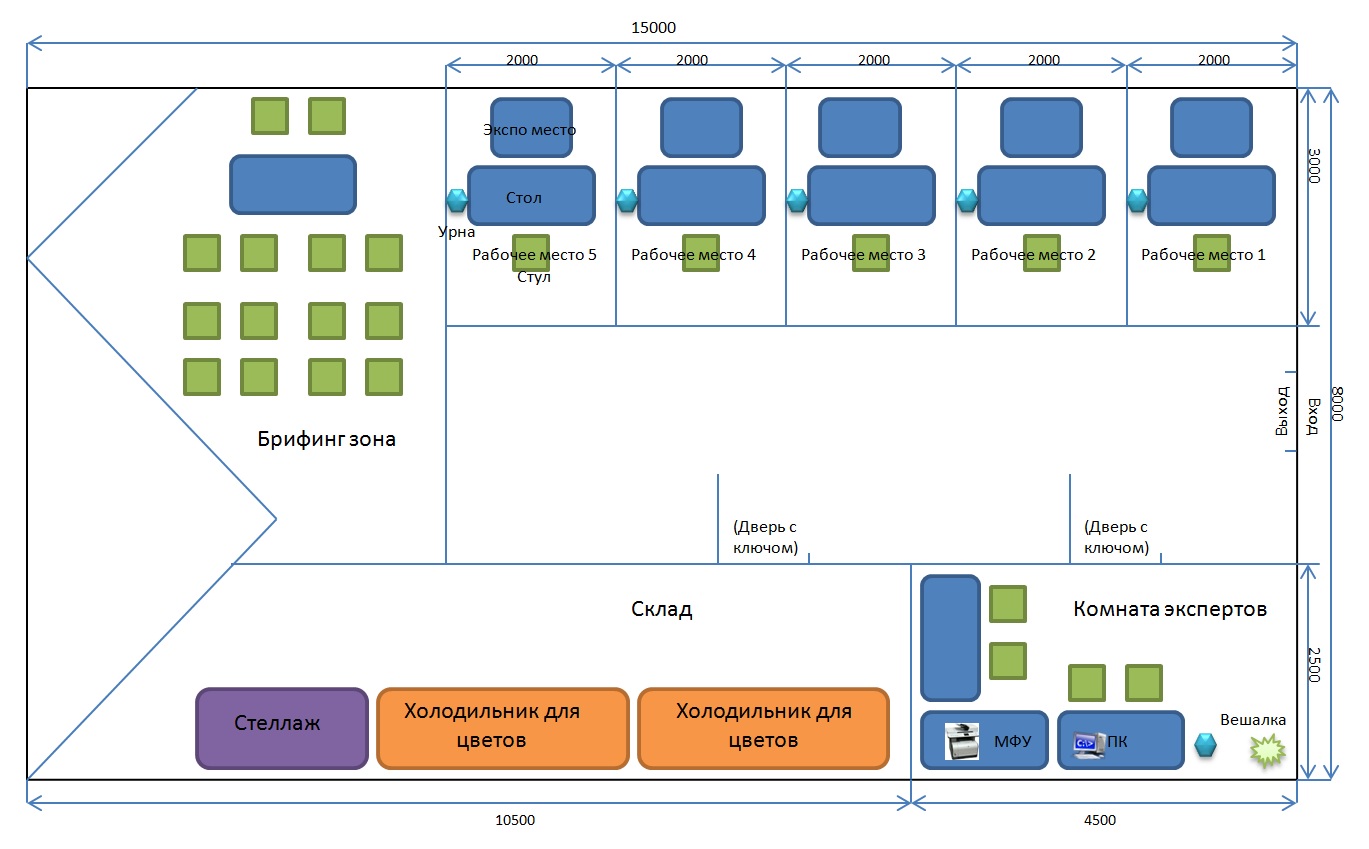 Требования к рабочей площадке:	Рабочая зона должна быть полностью закрыта с двух сторон, полностью открыта с одной стороны для зрителей и частично открыта на оставшейся стороне для обеспечения доступа Конкурсанта к служебному помещению.  	Каждый Конкурсант должен быть обеспечен чертежом рабочего места и выставочной области. Пожалуйста, см. план для общей инсталляции.	Материалы, предоставляемые Организатором Чемпионата, должны быть распределены соответственно числу Конкурсантов.  Общий план для каждого Конкурсанта:рабочая площадка размером  50 м² для каждого Конкурсанта: для работы и дисплейных материалов; расстояние 2 метра между передней границей кабины Конкурсанта и областью зрительской аудитории;цвет фона рабочей области должен быть нейтральным;стена для подвесных объектов минимальным размером 2 метра для каждого Конкурсанта;электрическая розетка и удлинитель для каждого Конкурсанта;десять ламп точечного света для каждого Конкурсанта;по меньшей мере один рабочий стол;по меньшей мере десять ведер для воды для каждого Конкурсанта;4 презентационные кубы размером 60x60x60 см;4презентационные кубы размером 50x50x50 см;2 колонны размером 125/50x50 см;20 контейнеров/ваз/сосудов;подставка для букета невесты;одно зеркало размером 50x200 см.Дисплейная область: для каждого Конкурсанта - 10 квадратных метров для персонального дисплея;фоновый цвет выставочного стенда должен быть нейтральным;8-10 кубов для презентации для каждого Конкурсанта того же нейтрального цвета, как стены и пол. Судейская зона:для каждого Конкурсанта - 3 м2 для проведения судейской оценки в судейской зоне;стена для висящих объектов минимальным размером 2 метра для каждого Конкурсанта;один стол размером 120x80 см  для каждого Конкурсанта для проведения судейской оценки;большие часы;лампы точечного света (такие же, как в рабочей зоне Конкурсантов).  Переговорная комната: экспертная зона должна составлять 4 м2 для каждого Эксперта (например, 15 x 4). Она должна быть оборудована дверью с замком.Общая область:гардероб для Конкурсантов и Экспертов;холодильная камера размером 4 м2 на 2 м для каждого Конкурсанта;станция обслуживания (раздача бумаги, мешков для мусора, питьевой воды и т.д.);один доступный источник воды с раковиной и дренажа на каждые пять Конкурсантов.Общие требования к рабочей области:хороший рабочий свет (для каждого рабочего места и судейской зоны - 750 лк);стул регулируемой высоты (барный стул);комод с закрывающимися ящиками;доступ к щетке и другому моечно-очистительному оборудованию;мусорный бак;пол должен быть водонепроницаемым, без ковра, нейтрального цвета; таймер;лампы точечного света;судейская зона;большие часы.ОСОБЫЕ ПРАВИЛА ДЛЯ КОМПЕТЕНЦИЙ	Особые правила компетенций не могут противоречить или пользоваться преимуществом перед правилами Чемпионата. В них приводятся конкретные детали и проясняются те сферы, которые могут отличаться в зависимости от соревнования по компетенции. Они включают, но не ограничиваются: персональное ИТ-оборудование, устройства для хранения данных, доступ к интернету, процедуры и ход работы, а также управление и распространение документации.Особые правила отсутствуют. УЧАСТИЕ ПОСЕТИТЕЛЕЙ И СМИ:Способы максимизации участия посетителей и СМИ:мастер-классы;экранные дисплеи;описания конкурсных заданий;расширенное понимание деятельности Конкурсанта;профили Конкурсантов;карьерные возможности;ежедневные отчеты о статусе соревнования;Приз зрительских симпатий, присуждаемый ежедневно - зрители голосуют за понравившийся проект. ЭКОЛОГИЧНОСТЬСоревнование по компетенции будет уделять пристальное внимание следующим принципам экологичности:ПереработкаИспользование «зеленых» материаловИспользование результатов Конкурсного задания после ЧемпионатаМАТЕРИАЛЫ ДЛЯ КОНСУЛЬТАЦИИ С ПРЕДСТАВИТЕЛЯМИ ИНДУСТРИИ	WorldSkills ответственен за то, чтобы стандарты спецификации WorldSkills максимально отражали динамику всемирно признанных лучших практик в той или иной индустрии и бизнесе. С этой целью WorldSkillsсотрудничает с рядом организаций по всему миру, которые могут предоставить комментарии по предварительным текстам таких документов, как и стандарты спецификации WorldSkills с периодичностью раз в два года.Техническое описание28Компетенция  «Флористика FLORISTRY»Раздел  Относительная значимость %1Организация работ и самоорганизация                            13Конкурсант должен знать:возможности и характеристики индустрии флористики и точки ее пересечения с другими профессиями;принципы и элементы цветочного дизайна;законодательство. обязательства. документы и технологии в области обеспечения здоровья и безопасности;важность организации труда и расстановки приоритетов;важность правильно планировать рабочего времени;способы минимизировать отходы и издержек;принципы экологической устойчивости в рамках индустрии.   Конкурсант должен уметь:быть креативным, артистичным, оригинальным и изобретательным;проявлять инициативу;быть гибким и адаптированным к изменяющимся обстоятельствам;постоянно развиваться профессиональном плане для того, чтобы оставаться в курсе актуальных трендов, новых идей, стилей и материалов;демонстрировать готовность прибывать новые методы и принимать изменения;эффективно планировать и организовать труд для лучшего использования имеющихся ресурсов;планировать проекты различных масштабов и различной сложности;работать. соблюдая нормы и технологии в области обеспечения здоровья и безопасности;работать в условиях сжатых сроков и успеть во время выполнять намеченную работу;работать эффективно, проявляя инициативу, и демонстрировать высокую степень самостоятельности в вопросах методов работы.2Обращение с материалами и инструментами                    10Конкурсант должен знать:виды цветов и ботанических материалов:верную терминологию для всех растительных материалов;требования к хранению материалов;правильное обращение с материалами и их наиболее соответствующее применение для того или иного проекта;способы хранения срезанных цветов и растений;сезоны роста и цветения растений и использование различных ботанических материалов;уход за материалами после сборки/срезки.инструменты и оборудование, используемые во флористике;надлежащее применение и методы использования инструментовКонкурсант должен уметь:бережно обращаться со всеми ботаническими материалами; обрабатывать и подготавливать ботанические материалы для дизайна;следить за состоянием ботанических материалов;хранить ботанические материалы при правильной температуре;должным образом ухаживать за искусственными материалами, контейнерами, высушенными материалами и другими материалами, используемыми при создании дизайна;выбирать инструменты и оборудование и использовать их соответствующим образом.3Бизнес и общение 8Конкурсант должен знать:важность умения завоевать и удерживать доверие клиента, правильно интерпретировав первоначальные инструкции;важность создания и поддержания продуктивных рабочих отношений с коллегами и другими профессионалами в рамках проекта;важность умения понять пожелания клиента, правильно трактуя первоначальные инструкции.Конкурсант должен уметь:создавать дизайн магазина, используя ботанические материалы и, при необходимости, мебель, стойки, вазы, контейнеры и аксессуары;выбирать и использовать материалы, учитывая этические аспекты вопроса;выбирать и использовать соответствующие тому или иному продукту материалы;правильно толковать экологические требования в отношении продукта;внимательно относиться к просьбам клиента отразить характер ситуации и/или получателей;проводить практические презентации на отраслевых ярмарках;верно соблюдать временные рамки;подготавливать цветочные работы к соответствующей их категории безопасной транспортировке.4Концепция цветочного дизайна30Конкурсант должен знать:теорию композиции, цвета, дизайна и техник;доводы в пользу темы;актуальные тренды и стили в интерьерном и цветочном дизайне;важность сочетания цветочного дизайна с его физическим окружением;культурные различия и их воздействие на флористику - например, свадьбы и другие социальные события.Конкурсант должен уметь:интерпретировать задания;применять элементы и принципы дизайна в соответствии с продуктом;обеспечивать преобладание ботанических материалов в дизайне;отбирать ботанические материалы, контейнеры, технические приспособления/материалы и декоративные аксессуары для создания запланированного дизайна;составлять дизайн цветочного стенда, раскрывающий тему;составлять дизайн цветочных стендов, соответствующих событию;составлять дизайн цветочных стендов, подходящих к той обстановке, в которой они будут выставляться;составлять дизайн цветочных стендов, которые могут отражать как привычный, так и инновационный дизайн;передавать через дизайн чувства и идеи;эффективно использовать акценты, контрасты и комбинации цветов для создания гармонии в дизайне;использовать цвета и распределять комбинации тонов и оттенков в композиции.5	Основы создания цветочных композиций 5Конкурсант должен знать:как обращаться с ботаническими материалами и использовать их в цветочных дизайнах; как подготавливать ботанические материалы для цветочных дизайнов;важность опрятности и поддержания рабочего места в чистоте;методы систематической и эффективной работы.Конкурсант должен уметь:работать аккуратно и рационально; эффективно расставлять приоритеты в работе в зависимости от ситуации;создавать и оформлять цветочный дизайн в соответствии с продуктом (заказом);создавать цветочные стенды и выставлять ботанические материалы на продажу в различных условиях;создавать индивидуальные цветочные композиции;создавать цветочные стенды, следуя одной теме и раскрывая ее;выбирать и использовать подходящие методы для превращения декорации в самостоятельную композицию согласно задаче.6Цветочная декорация для интерьеров 7Конкурсант должен знать:значение таких декораций, как подвесные, напольные стенды и настенные дизайны, разделяющие пространство комнат для интерьеров;как цветочный дизайн оказывает влияние на окружающую обстановку в соответствии с задумкой;влияние отопления, вентиляции и освещения на цветочный дизайн.Конкурсант должен уметь:создавать декорации для интерьеров, используя подходящие методы и/или комбинации методов;создавать большие и сложные стенды, соответствующие таким случаям, как фестиваль или корпоративное событие;создавать цветочные стенды для различных событий и мероприятий;использовать техники, необходимые для создания навесных дизайнерских инсталляций, а также стендов, настенного дизайна и т.д.;создавать цветочные стенды, соответствующие теме и раскрывающие ее.7Цветочные работы с использованием горшечных растений7Конкурсант должен знать:виды растений, которые можно использовать для оформления стендов в интерьерах и экстерьерах;знать о растениях:корректную терминологию,правила хранения растений,правильное обращение и наиболее подходящее применение растений в отношении конкретного дизайна,способы заботы и поддержания долгой жизни растений,правила ухода и содержания,сезоны роста и цветения растений,как растения реагируют на различную окружающую среду;как растения могут быть использованы в стендах;использование различных средств для роста и содержания растений в горшках;типы контейнеров, используемых для хранения и экспонирования растений;правила охраны здоровья и безопасности при обращении с растениями.Конкурсант должен уметь:создавать цветочные композиции, используя растения, соответствующие каждому случаю, мероприятию или теме;заботиться о растениях для продления срока их жизни до и во время  использования;применять соответствующие меры по безопасности и охране здоровья во время работы с растительными стендами;использовать подходящие контейнеры для выставления и хранения растений;использовать подходящие грунты для растений в контейнерах.8Свадебная флористика 10Конкурсант должен знать:разновидности свадеб;культурные и религиозные различия свадебных церемоний;возможные места проведения свадеб;темы, связанные со свадьбами;влияние требований задания на цветочное оформление.Конкурсант должен уметь:создавать дизайн и подготавливать цветочные работы таким образом, чтобы они подходили к стилю свадьбы, ее масштабу и характеру;создавать дизайн и подготавливать полный спектр цветочных композиций для свадьбы, включая подходящие большие и сложные стенды;создавать подходящие дизайну цветочные работы, которые подчеркивают характер, личность и внешность невесты.	9Особые цветочные заказы10Конкурсант должен знать:виды и масштабы особых заказов.Конкурсант должен уметь:правильно трактовать задачу, определяя требования, темы и дизайн цветочных композиций; создавать дизайн цветочных композиций в соответствии с заданием;создавать и контролировать установку цветочных композиций;следить за качеством рабочего процесса для обеспечения образцового выполнения заказа;управлять ожиданиями клиента по конкретному проекту;работать в напряженных условиях в рамках особых и высокопрофильных проектов.ИТОГО100ВремяДеятельность Перед чемпионатомКонкурсное задание составляется третьими лицами. Во время Чемпионата Конкурсное задание переводится на другие языки в случае необходимости.Инструменты, необходимые участнику для работы (оргкомитет не обеспечивает конкурсантов личным инструментом)Количество на 1 участникаНож флористический  1 шт.Ножницы1 шт.Секатор1 шт.Кусачки для проволоки1 шт.Пассатижи1 шт.Степлер1 шт.Скобы для степлера1 уп.Клеевой пистолет1 шт.Стержни для клеевого пистолетакомплектПинцет1 шт.Плоскогубцы1 шт.Бокорезы1 шт.Иглы1 уп.Булавки английские1 шт.НиткикомплектПроволока техническая 1 шт.Проволока декоративная (медная, стальная, каленая, друт, алюминиевая, бульонка, на шпульке, на катушке)8 шт.Клей для живых цветов1тюбикРулетка1 шт.Флакон - наполнитель для пробирок1 уп.Шило1 шт.Дрель шуруповерт1 шт.Перчатки 1 шт.СверлакомплектКистикомплектМолоток1 шт.Линейку1 шт.Пила1 шт.Бумага1 уп.Ручка 1 шт.